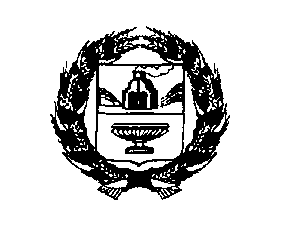 АДМИНИСТРАЦИЯ РЕБРИХИНСКОГО РАЙОНААЛТАЙСКОГО КРАЯПОСТАНОВЛЕНИЕ20.07.2021                                                                                      № 439                                                        с.РебрихаВ соответствии с п. п. 7, 21, 24 ст.15 Федерального закона от 06.10.2003 № 131-ФЗ «Об общих принципах организации местного самоуправления в Российской Федерации», Федерального закона от 01.11.1994 № 68-ФЗ «О защите населения и территорий от чрезвычайных ситуаций природного и техногенного характера»,  Федерального закона от 21.12.1994 № 69-ФЗ «О пожарной безопасности», в целях повышения эффективности проведения комплекса мероприятий, направленных на профилактику пожаров и обеспечения первичных мер пожарной безопасности, обеспечения профилактической работы с населением, а также с целью оперативного реагирования на возможные чрезвычайные ситуации природного и техногенного характера на территории Ребрихинского районаПОСТАНОВЛЯЮ:Утвердить прилагаемую муниципальную программу «Предупреждение чрезвычайных ситуаций природного и техногенного характера, обеспечение пожарной безопасности и безопасности людей на водных объектах на территории муниципального образования Ребрихинский район Алтайского края».Настоящее постановление вступает в силу с 1 января 2022 года.Опубликовать настоящее постановление в Сборнике муниципальных правовых актов Ребрихинского района Алтайского края и обнародовать на официальном сайте Администрации Ребрихинского района Алтайского края.Контроль за исполнением настоящего постановления возложить на заместителя главы Администрации района по оперативным вопросам Захарова В.Ю.Глава  района                                                                                         Л.В.Шлаузер  Управляющий делами                                                                      В.Н.ЛебедеваПредседатель комитета по экономике,управлению муниципальным имуществом и предпринимательской деятельности                                           С.А.ГорбуноваПредседатель Комитета по финансам, налоговой и кредитной политике                                                   Т.В.Родионова   Начальник юридического отдела                                                    С.А.Накоряков Беззадин Игорь Михайлович тел. 8(38582)22336Муниципальная программа «Предупреждение чрезвычайных ситуаций природного и техногенного характера, обеспечение пожарной безопасности и безопасности людей на водных объектах на территории муниципального образования Ребрихинского района Алтайского края»Паспорт муниципальной программы «Предупреждение чрезвычайных ситуаций природного и техногенного характера, обеспечение пожарной безопасности и безопасности людей на водных объектах на территории муниципального образования Ребрихинского района Алтайского края» (далее – муниципальная программа)1.Характеристика сферы реализации муниципальной программыВ современных условиях негативные факторы техногенного и природного характера представляют одну из наиболее реальных угроз для устойчивого и безопасного развития Ребрихинского района и повышения качества жизни населения.Муниципальная программа направлена на повышение уровня защиты граждан от чрезвычайных ситуаций природного и техногенного характера, пожарной безопасности и безопасности людей на водных объектах, выполнение задач гражданской обороны, спасения людей, материальных и культурных ценностей и оказания помощи населению, пострадавшему в результате чрезвычайных ситуаций.Чрезвычайная ситуация - это обстановка на определенной территории, сложившаяся в результате аварии, опасного природного явления, катастрофы, стихийного или иного бедствия, которые могут повлечь или повлекли за собой человеческие жертвы, ущерб здоровью людей или окружающей среде, значительные материальные потери и нарушение условий жизнедеятельности людей.Предупреждение чрезвычайных ситуаций - это комплекс мероприятий, проводимых заблаговременно и направленных на максимально возможное уменьшение риска возникновения чрезвычайных ситуаций, а также на сохранение здоровья людей, снижение размеров ущерба окружающей среде и материальных потерь в случае их возникновения.Ликвидация чрезвычайных ситуаций - это аварийно-спасательные и другие неотложные работы, проводимые при возникновении чрезвычайных ситуаций и направленные на спасение жизни и сохранение здоровья людей, снижение размеров ущерба окружающей среде и материальных потерь, а также на локализацию зон чрезвычайных ситуаций, прекращение действия характерных для них опасных факторов.Уровень реагирования на чрезвычайную ситуацию (далее - уровень реагирования) - это состояние готовности органов управления и сил единой государственной системы предупреждения и ликвидации чрезвычайных ситуаций к ликвидации чрезвычайной ситуации, требующее от органов государственной власти Российской Федерации, органов государственной власти субъектов Российской Федерации, органов местного самоуправления и организации принятия дополнительных мер по защите населения и территорий от чрезвычайной ситуации в зависимости от классификации чрезвычайных ситуаций и характера развития чрезвычайной ситуации.В последние годы практически во всех населенных пунктах муниципального образования Ребрихинский район Алтайского края чрезвычайные ситуации, связанные с природными пожарами, обильными снегопадами и другими чрезвычайными ситуациями техногенного характера вызывает серьезные опасения, сложилась негативная и крайне опасная ситуация для населения по вопросам обеспечения мер пожарной безопасности. Сложившееся положение с чрезвычайными ситуациями в районе обусловлено комплексом проблем материально-технического и социального характера.Источниками событий чрезвычайного характера являются опасные природные явления, природные риски, возникающие в процессе хозяйственной деятельности, а также техногенные аварии.Опасные природные явления, представляющие собой потенциальный источник угроз и рисков жизнедеятельности человека и хозяйственному потенциалу, включают в себя опасные гидрометеорологические явления: очень сильные осадки, интенсивные гололедно-изморозевые отложения, сильная жара, сильный мороз, засуха атмосферная и почвенная, опасные процессы биогенного характера (пожары в природных системах).Опасная пожароопасная обстановка сохраняется круглый год. Основными причинами возникновения пожаров и гибели людей являются неосторожное обращение с огнем, нарушение правил пожарной безопасности при эксплуатации электроприборов и неправильная эксплуатация печного отопления, нарушение особого противопожарного режима. Для стабилизации обстановки с пожарами Администрацией района совместно с инспектором территориального отдела надзорной деятельности ведется определенная работа по предупреждению пожаров:проводится корректировка нормативных документов, руководящих и планирующих документов по вопросам обеспечения пожарной безопасности;ведется периодическое освещение в средствах массовой информации документов по указанной тематике, а также правилах пожарной безопасности;проводятся совещания, заседания комиссии по чрезвычайным ситуациям и обеспечению пожарной безопасности с главами администраций сельсоветов, старостами населенных пунктов, руководителями объектов и ответственными за пожарную безопасность по вопросам обеспечения пожарной безопасности;при проведении плановых проверок жилищного фонда особое внимание уделяется ветхому жилью, жилью социально неадаптированных и маломобильных граждан;ведется пропаганда противопожарного поведения среди населения.Вместе с тем, подавляющая часть населения не имеет четкого представления о реальной опасности пожаров, поскольку система мер по противопожарной пропаганде и обучению мерам пожарной безопасности недостаточна и, следовательно, неэффективна. Техническая база и техническая оснащенность противопожарной службы района является устаревшей.Предотвращение происшествий на водных объектах, связанных с выходом на неокрепший лед, купанием в неприспособленных и опасных местах в летнее время возможно только путем информационного обеспечения населения о правилах поведения, установкой запрещающих и предупреждающих знаков.Таким образом, программный подход позволит решить задачи по обеспечению пожарной безопасности, снизить количество происшествий, показатели гибели, травмирования людей, материальный ущерб и затраты на ликвидацию чрезвычайных ситуации.Разработка и принятие настоящей программы позволят поэтапно решать обозначенные вопросы.2. Приоритетные направления реализации муниципальной программы, цели и задачи, описание основных ожидаемых конечных результатов муниципальной программы, сроков и этапов ее реализации2.1. Приоритетные направления реализации муниципальной программыПриоритеты государственной политики представлены в следующих стратегических документах:Федеральный закон от 21.12.1994 N 68-ФЗ "О защите населения и территорий от чрезвычайных ситуаций природного и техногенного характера";Федеральный закон от 12.02.1998 N 28-ФЗ "О гражданской обороне";Указ Президента Российской Федерации от 02.07.2021 N 400 "О Стратегии национальной безопасности Российской Федерации";Указ Президента Российской Федерации от 20.12.2016 N 696 "Об утверждении Основ государственной политики Российской Федерации в области гражданской обороны на период до 2030 года";Указ Президента Российской Федерации от 01.01.2018 N 2 "Об утверждении Основ государственной политики Российской Федерации в области пожарной безопасности на период до 2030 года";Указ Президента Российской Федерации от 11.01.2018 N 12 "Об утверждении Основ государственной политики Российской Федерации в области защиты населения и территорий от чрезвычайных ситуаций на период до 2030 года";Указ Президента Российской Федерации от 16.10.2019 N 501 "О Стратегии в области развития гражданской обороны, защиты населения и территорий от чрезвычайных ситуаций, обеспечения пожарной безопасности и безопасности людей на водных объектах на период до 2030 года".В рамках исполнения полномочий органов муниципальной власти приоритетными направлениями муниципальной политики в сфере реализации муниципальной программы являются:организация работы по профилактике лесных пожаров, пожаров в жилищном фонде и жилых домах граждан с подворным обходом домов в населенных пунктах с привлечением органов местного самоуправления и личного состава пожарных частей (в свободное от дежурства время);профилактическая работа с сельхозтоваропроизводителями по вопросам пожарной безопасности территорий организаций и сельхозугодий; рассмотрение на сходах граждан вопроса пожарной безопасности, проведение бесед, инструктажей о мерах пожарной безопасности;организация работ по очистке территорий сел поселений Ребрихинского района, сельскохозяйственных и промышленных предприятий, личных подворий от сгораемого мусора, отходов производства, сухой травы, устройство минерализованных полос, опашка территорий;оснащение автономными пожарными извещателями мест проживания малообеспеченных, социально-неадаптированных и маломобильных групп населения;распространение  организационно-методических материалов, памяток, необходимых для проведения пропаганды и профилактической работы среди населения Ребрихинского района;распространение организационно-методических материалов, необходимых для проведения пропаганды и профилактической работы среди населения Ребрихинского  района о правилах поведения на водоемах (памятки, брошюры, плакаты);изготовление предупреждающих и запрещающих знаков, аншлагов на водных объектах.2.2. Цели и задачи, описание основных ожидаемых конечных результатов муниципальной программыПри определении объемов работ, с учетом возможностей финансирования, принят минимально необходимый комплекс мероприятий, главная цель – снижение социального и экономического ущерба, наносимого населению, экономике и природной среде от чрезвычайных ситуаций природного и техногенного характера, пожаров и происшествий на водных объектах.Для достижения указанной цели необходимо решение следующих основных задач:обеспечение безопасности людей на водных объектах;профилактика среди населения первичных мер пожарной безопасности.Ожидаемые результаты от реализации программы:снижение количества зарегистрированных пожаров до 22 единиц к 2025 году;снижение риска причинения вреда здоровья и гибели людей при пожарах;увеличение численности населения района, охваченного противопожарной пропагандой до 16000 человек;снижение риска происшествий на воде.Важнейшими условиями успешного выполнения программы является эффективное взаимодействие Администрации Ребрихинского района с администрациями сельсоветов, аварийно-спасательными и надзорными службами.2.3. Срок и этапы реализации муниципальной программыСрок реализации программы - 5 лет (2022-2026 гг.), без деления на этапы.  3. Обобщенная характеристика мероприятий муниципальной программы Реализация мероприятий будет осуществляться за счет средств районного бюджета.Для реализации программы необходимы трудовые, материально-технические, финансовые ресурсы.Реализация мероприятий программы осуществляется в объемах, предусмотренных программой, на основе  плана мероприятий, изложенных в таблице 2. Отдел по делам гражданской обороны, чрезвычайным ситуациям и мобилизационной работе  Администрации района является координатором программы и отвечает за реализацию программы, обеспечивает согласованные действия по подготовке и реализации программных мероприятий, целевому и эффективному использованию средств  бюджета.4. Общий объем финансовых ресурсов, необходимых для реализации муниципальной программы Финансирование программы осуществляется за счет средств:краевого бюджета – финансирование в соответствии с законом Алтайского края о краевом бюджете на соответствующий финансовый год и на период реализации государственной программы "Защита населения и территорий от чрезвычайных ситуаций, обеспечение пожарной безопасности и безопасности людей на водных объектах" (на условиях софинансирования);районного бюджета – в соответствии с решением Ребрихинского районного Совета народных депутатов о бюджете муниципального образования на соответствующий финансовый год и на плановый период.Объемы финансирования программы подлежат ежегодному уточнению исходя из возможностей бюджетов.Сводные финансовые затраты по направлениям муниципальной программы приведены в таблице 3.5. Анализ рисков реализации муниципальной программы и описание мер управления рисками  реализации  программыВажнейшими условиями успешной реализации муниципальной программы являются минимизация указанных рисков, эффективный мониторинг выполнения намеченных мероприятий, принятие оперативных мер по корректировке приоритетных направлений и показателей программы.По характеру влияния на ход и конечные результаты реализации государственной программы существенными являются следующие риски:нормативно-правовые, организационные и управленческие риски - непринятие или несвоевременное принятие необходимых нормативных актов, влияющих на реализацию мероприятий муниципальной программы, недостаточная проработка вопросов, решаемых в рамках муниципальной программы, недостаточная подготовка управленческих кадров, неадекватность системы мониторинга реализации муниципальной программы, отставание от сроков реализации программных мероприятий. Устранение (минимизация) рисков связано с качеством реализации муниципальной программы, обеспечением мониторинга ее осуществления и оперативного внесения необходимых изменений;макроэкономические риски связаны с возможностью ухудшения внутренней и внешней конъюнктуры, снижением темпов роста национальной экономики, уровня инвестиционной активности, высокой инфляцией, кризисом банковской системы. Реализация данных рисков может вызвать необоснованный рост стоимости услуг в сфере транспорта, снизить их доступность и сократить объем инвестиций в инфраструктуру отрасли;финансовые риски связаны с возникновением бюджетного дефицита и недостаточным уровнем финансирования из средств краевого бюджета, секвестированием бюджетных расходов на установленные сферы деятельности. Вероятность возникновения финансовых рисков в значительной степени связана с макроэкономическими рисками. Однако, учитывая практику программного бюджетирования, охватывающего среднесрочную перспективу, данные риски можно оценить как умеренные.Управление рисками реализации муниципальной программы должно соответствовать поставленным задачам и осуществляться путем координации деятельности всех субъектов, участвующих в ее реализации.6. Методика оценки эффективности муниципальной программы  1. Комплексная оценка эффективности реализации муниципальной программы «Предупреждение чрезвычайных ситуаций природного и техногенного характера, обеспечение пожарной безопасности и безопасности людей на водных объектах на территории муниципального образования Ребрихинского района Алтайского края» проводится на основе оценок по трем критериям:степени достижения целей и решения задач муниципальной программы;соответствия запланированному уровню затрат и эффективности использования средств муниципального бюджета муниципальной программы;степени реализации мероприятий муниципальной программы.1.1. Оценка степени достижения целей и решения задач муниципальной программы производится путем сопоставления фактически достигнутых значений индикаторов муниципальной программы и их плановых значений по формуле:                mCel = (1/m) *  (Si),i=1где:Cel – оценка степени достижения цели, решения задачи муниципальной программы;Si – оценка значения i-го индикатора (показателя) выполнения муниципальной программы, отражающего степень достижения цели, решения соответствующей задачи;m – число показателей, характеризующих степень достижения цели, решения задачи муниципальной программы; – сумма значений.Оценка значения i-го индикатора муниципальной программы производится по формуле:Si = (Fi /Pi)*100%,где:Fi – фактическое значение i-го индикатора (показателя) муниципальной программы;Pi – плановое значение i-го индикатора (показателя) муниципальной программы (для индикаторов (показателей), желаемой тенденцией развития которых является рост значений) или: Si = (Pi / Fi) *100% (для индикаторов (показателей), желаемой тенденцией развития которых является снижение значений).В случае превышения 100% выполнения расчетного значения показателя значение показателя принимается равным 100%.1.2. Оценка степени соответствия запланированному уровню затрат и эффективности использования средств муниципального бюджета муниципальной программы (подпрограммы) определяется путем сопоставления фактических и плановых объемов финансирования муниципальной программы (подпрограммы) по формуле:Fin = K / L*100%,где:Fin – уровень финансирования реализации мероприятий муниципальной программы;K – фактический объем финансовых ресурсов, направленный на реализацию мероприятий муниципальной программы;L – плановый объем финансовых ресурсов, предусмотренных на реализацию муниципальной программы на соответствующий отчетный период.1.3. Оценка степени реализации мероприятий (достижения ожидаемых непосредственных результатов их реализации) муниципальной программы производится по следующей формуле:        nMer  =  (1/n) *  (Rj*100%),              j=1где:Mer – оценка степени реализации мероприятий муниципальной программы;Rj – показатель достижения ожидаемого непосредственного результата  j-го мероприятия муниципальной программы, определяемый в случае достижения непосредственного результата в отчетном периоде как «1», в случае недостижения непосредственного результата - как «0»;n – количество мероприятий, включенных в муниципальную программу (подпрограмму); – сумма значений.1.4. Комплексная оценка эффективности реализации муниципальной программы (далее – «комплексная оценка») производится по следующей формуле:O = (Cel + Fin + Mer)/3,где: O – комплексная оценка.2. Реализация муниципальной программы может характеризоваться:высоким уровнем эффективности;средним уровнем эффективности;низким уровнем эффективности.3. Муниципальная программа считается реализуемой с высоким уровнем эффективности, если комплексная оценка составляет 80 % и более.Муниципальная программа считается реализуемой со средним уровнем эффективности, если комплексная оценка находится в интервале от 40 % до 80 %.Если реализация муниципальной программы не отвечает приведенным выше диапазонам значений, уровень эффективности ее реализации признается низким.Таблица 1Сведения об индикаторах (показателях) муниципальной программы  «Предупреждение чрезвычайных ситуаций природного и техногенного характера, обеспечение пожарной безопасности и безопасности людей на водных объектах на территории муниципального образования Ребрихинского района Алтайского края» и их значенияхТаблица 2Перечень мероприятий муниципальной программы «Предупреждение чрезвычайных ситуаций природного и техногенного характера, обеспечение пожарной безопасности и безопасности людей на водных объектах на территории муниципального образования Ребрихинского района Алтайского края» Таблица 3Объем финансовых ресурсов, необходимых для
реализации муниципальной программы «Предупреждение чрезвычайных ситуаций природного и техногенного характера, обеспечение пожарной безопасности и безопасности людей на водных объектах на территории муниципального образования Ребрихинского района Алтайского края»_____________________Об утверждении муниципальной программы «Предупреждение чрезвычайных ситуаций природного и техногенного характера, обеспечение пожарной безопасности и безопасности людей на водных объектах на территории муниципального образования Ребрихинский район Алтайского края» Приложение Утвержденопостановлением АдминистрацииРебрихинского района Алтайского краяОт20.07.2021 № 439Ответственный исполнительотдел по делам гражданской обороны, чрезвычайным ситуациям и мобилизационной работе  Администрации районаСоисполнители программыАдминистрации сельсоветов (по согласованию)Участники программы Комитет по образованию Администрации района;Управление сельского хозяйства Администрации района;МБОУДО «Ребрихинский ДЮЦ» (по согласованию);Администрации сельсоветов (по согласованию);Шелаболихинский инспекторский участок центра ГИМС ГУ МЧС России по Алтайскому краю района (по согласованию);81 Пожарно-спасательная часть  федеральной противопожарной службы  государственной противопожарной службы 18 пожарно-спасательного отряда  федеральной противопожарной службы государственной противопожарной службы Главного управления МЧС России по Алтайскому краю (далее – 81ПСЧ ФПС ГПС 18 ПСО ФПС ГПС ГУ МЧС России по АК) (по согласованию);Управление социальной защиты населения по Ребрихинскому району (по согласованию);территориальный отдел надзорной деятельности и профилактической работы № 6 (далее – ТОНД и ПР № 6) ГУ МЧС России по Алтайскому краю (по согласованию)Программно-целевые инструменты программыотсутствуют Цель программыснижение социального и экономического ущерба, наносимого населению, экономике и природной среде от чрезвычайных ситуаций природного и техногенного характера, пожаров и происшествий на водных объектахЗадачи программыобеспечение безопасности людей на водных объектах;профилактика среди населения первичных мер пожарной безопасностиЦелевые индикаторы и показатели программыколичество зарегистрированных пожаров;количество пострадавших при пожарах;количество погибших при пожарах;численность населения, охваченного противопожарной пропагандой;количество происшествий на водеСроки и этапы реализации программы2022-2026 годыОбъемы финансирования программыОбщий объем финансирования программы  –   840 тыс. рублей, в том числе:районного бюджета – 820 тыс.рублей, из них:2021 год – 164 тыс. рублей;2022 год – 164 тыс. рублей;2023 год – 164 тыс. рублей;2024 год – 164 тыс. рублей;2025 год – 164 тыс. рублей.внебюджетные источники финансирования – 20 тыс. рублей, из них:2021 год – 4 тыс. рублей;2022 год – 4 тыс. рублей;2023 год – 4 тыс. рублей;2024 год – 4 тыс. рублей;2025 год – 4 тыс. рублейОжидаемые результаты программы снижение количества зарегистрированных пожаров до 22 единиц к 2025 году;снижение риска причинения вреда здоровья и гибели людей при пожарах;увеличение численности населения района, охваченного противопожарной пропагандой до 16000 человек;снижение риска происшествий на воде. № п\пНаименование индикатора (показателя) Единица измерения Значение по годам Значение по годам Значение по годам Значение по годам Значение по годам Значение по годам Значение по годам № п\пНаименование индикатора (показателя) Единица измерения 2020г. (факт)2021 г. (оценка)Реализации муниципальной программыРеализации муниципальной программыРеализации муниципальной программыРеализации муниципальной программыРеализации муниципальной программы№ п\пНаименование индикатора (показателя) Единица измерения 2020г. (факт)2021 г. (оценка)2022  г.2023 г.2024 г.2025 г.2026 г.123456789101Количество зарегистрированных пожаровединица484335302624222Количество пострадавших при пожарахчеловек 32000003Количество погибших при пожарах человек00000004Численность населения, охваченного противопожарной пропагандойтысяча человек 101112131415165Количество происшествий на водеединица0000000№Цель, задача, мероприятияСрок реализацииУчастники программыСумма расходов, тыс. руб. Сумма расходов, тыс. руб. Сумма расходов, тыс. руб. Сумма расходов, тыс. руб. Сумма расходов, тыс. руб. Сумма расходов, тыс. руб. Источники финансирования№Цель, задача, мероприятияСрок реализацииУчастники программы2022 г2023 г2024 г2025 г2026 гВсегоИсточники финансирования12345667891011Цель 1.Снижение социального и экономического ущерба, наносимого населению, экономике и природной среде от чрезвычайных ситуаций природного и техногенного характера, пожаров и происшествий на водных объектах2022-2026168168168168168168840Всего по муниципальной программе Цель 1.Снижение социального и экономического ущерба, наносимого населению, экономике и природной среде от чрезвычайных ситуаций природного и техногенного характера, пожаров и происшествий на водных объектах2022-202644444420Внебюджетные источникиЦель 1.Снижение социального и экономического ущерба, наносимого населению, экономике и природной среде от чрезвычайных ситуаций природного и техногенного характера, пожаров и происшествий на водных объектах2022-2026164164164164164164820Районный бюджет Задача 1. Обеспечение безопасности людей на водных объектах2022-202644444420Внебюджетные источникиМероприятие 1.1.1.Оборудование места купания в оздоровительно-образовательном центре "Орленок"2022-2026Комитет по образованию Администрации района;МБОУДО «Ребрихинский ДЮЦ» (по согласованию) 44444420Внебюджетные источники (собственные средства МБОУДО «Ребрихинский ДЮЦ»)Мероприятие 1.1.2.Распространение наглядной агитации посвященной безопасности людей на водных объектах2022-2026Отдел по делам гражданской обороны, чрезвычайным ситуациям и мобилизационной работе  Администрации района;Шелаболихинский инспекторский участок центра ГИМС ГУ МЧС России по Алтайскому краю района (по согласованию); 81ПСЧ ФПС ГПС 18 ПСО ФПС ГПС ГУ МЧС России по АКДенежные средства на реализацию мероприятия не требуются Денежные средства на реализацию мероприятия не требуются Денежные средства на реализацию мероприятия не требуются Денежные средства на реализацию мероприятия не требуются Денежные средства на реализацию мероприятия не требуются Денежные средства на реализацию мероприятия не требуются Денежные средства на реализацию мероприятия не требуются Мероприятие 1.1.3.Обучение учащихся школ,  детских оздоровительных площадок правилам поведения и мерам безопасности на воде2022-2026Комитет по образованию Администрации районаДенежные средства на реализацию мероприятия не требуютсяДенежные средства на реализацию мероприятия не требуютсяДенежные средства на реализацию мероприятия не требуютсяДенежные средства на реализацию мероприятия не требуютсяДенежные средства на реализацию мероприятия не требуютсяДенежные средства на реализацию мероприятия не требуютсяДенежные средства на реализацию мероприятия не требуютсяМероприятие 1.1.4.Организация работы общественных формирований и «Родительских патрулей», за контролем мест купания2022-2026Комитет по образованию Администрации районаДенежные средства на реализацию мероприятия не требуютсяДенежные средства на реализацию мероприятия не требуютсяДенежные средства на реализацию мероприятия не требуютсяДенежные средства на реализацию мероприятия не требуютсяДенежные средства на реализацию мероприятия не требуютсяДенежные средства на реализацию мероприятия не требуютсяДенежные средства на реализацию мероприятия не требуютсяМероприятие 1.1.5.Повышение квалификации педагогических работников образовательных учреждений района по вопросам оказания первой помощи психологической поддержки2022-2026Комитет по образованию Администрации районаДенежные средства на реализацию мероприятия не требуютсяДенежные средства на реализацию мероприятия не требуютсяДенежные средства на реализацию мероприятия не требуютсяДенежные средства на реализацию мероприятия не требуютсяДенежные средства на реализацию мероприятия не требуютсяДенежные средства на реализацию мероприятия не требуютсяДенежные средства на реализацию мероприятия не требуютсяЗадача 2.Профилактика среди населения первичных мер пожарной безопасности2022-2026164164164164164164820Районный бюджет Мероприятие 1.2.1.Обеспечение пожарными извещателями домовладений семей, находящихся в социально опасном положении и семей находящихся в трудной жизненной ситуации2022-2026Управление социальной защиты населения по Ребрихинскому району В рамках финансирования мероприятий государственной программы "Защита населения и территорий от чрезвычайных ситуаций, обеспечение пожарной безопасности и безопасности людей на водных объектах"В рамках финансирования мероприятий государственной программы "Защита населения и территорий от чрезвычайных ситуаций, обеспечение пожарной безопасности и безопасности людей на водных объектах"В рамках финансирования мероприятий государственной программы "Защита населения и территорий от чрезвычайных ситуаций, обеспечение пожарной безопасности и безопасности людей на водных объектах"В рамках финансирования мероприятий государственной программы "Защита населения и территорий от чрезвычайных ситуаций, обеспечение пожарной безопасности и безопасности людей на водных объектах"В рамках финансирования мероприятий государственной программы "Защита населения и территорий от чрезвычайных ситуаций, обеспечение пожарной безопасности и безопасности людей на водных объектах"В рамках финансирования мероприятий государственной программы "Защита населения и территорий от чрезвычайных ситуаций, обеспечение пожарной безопасности и безопасности людей на водных объектах"В рамках финансирования мероприятий государственной программы "Защита населения и территорий от чрезвычайных ситуаций, обеспечение пожарной безопасности и безопасности людей на водных объектах"Краевой бюджет Мероприятие 1.2.2.Профилактическая работа с сельхозтоваропроизводителями по вопросам пожарной безопасности территорий организаций и сельхозугодий2022-2026Отдел по делам гражданской обороны, чрезвычайным ситуациям и мобилизационной работе  Администрации района;Управление сельского хозяйства Администрации района;ТО НД и ПР № 6 (по согласованию)Денежные средства на реализацию мероприятия не требуютсяДенежные средства на реализацию мероприятия не требуютсяДенежные средства на реализацию мероприятия не требуютсяДенежные средства на реализацию мероприятия не требуютсяДенежные средства на реализацию мероприятия не требуютсяДенежные средства на реализацию мероприятия не требуютсяДенежные средства на реализацию мероприятия не требуютсяМероприятие 1.2.3.Рассмотрение на сходах граждан вопроса пожарной безопасности, проведение бесед, инструктажей о мерах пожарной безопасности.2022-2026Отдел по делам гражданской обороны, чрезвычайным ситуациям и мобилизационной работе  Администрации района;Администрации сельсоветов (по согласованию)Денежные средства на реализацию мероприятия не требуютсяДенежные средства на реализацию мероприятия не требуютсяДенежные средства на реализацию мероприятия не требуютсяДенежные средства на реализацию мероприятия не требуютсяДенежные средства на реализацию мероприятия не требуютсяДенежные средства на реализацию мероприятия не требуютсяДенежные средства на реализацию мероприятия не требуютсяМероприятие 1.2.4.Распространение наглядной агитации посвященной правилам пожарной безопасности2022-206Администрации сельсоветов (по согласованию), ТО НД и ПР № 6 (по согласованию), 81ПСЧ ФПС ГПС 18 ПСО ФПС ГПС ГУ МЧС России по АК ( по согласованию)Денежные средства на реализацию мероприятия не требуютсяДенежные средства на реализацию мероприятия не требуютсяДенежные средства на реализацию мероприятия не требуютсяДенежные средства на реализацию мероприятия не требуютсяДенежные средства на реализацию мероприятия не требуютсяДенежные средства на реализацию мероприятия не требуютсяДенежные средства на реализацию мероприятия не требуютсяМероприятие 1.2.5.Текущее содержание, восстановление, ремонт пожарных гидрантов для целей пожаротушения на территории населенных пунктов района2022-2026Администрации сельсоветов (по согласованию)33333315Районный бюджет Мероприятие 1.2.6.Устройство минерализованных полос, опашка территорий поселений2022-2026Администрации сельсоветов (по согласованию)161161161161161161805Районный бюджет№ п/пИсточники и направления расходовСумма расходов, тыс. рублейСумма расходов, тыс. рублейСумма расходов, тыс. рублейСумма расходов, тыс. рублейСумма расходов, тыс. рублейСумма расходов, тыс. рублей№ п/пИсточники и направления расходовВсего:в том числе по годам: в том числе по годам: в том числе по годам: в том числе по годам: в том числе по годам: № п/пИсточники и направления расходовВсего:2022 г.2023 г.2024 г.2025 г.2026 г.1Всего финансовых затрат8401681681681681682в том числе3из районного бюджета 8201641641641641644из краевого бюджета (на условиях софинансирования)------5из федерального бюджета (на условиях софинансирования)------6из внебюджетных источников20444447Капитальные  вложения  (из строки 1)------8в том числе9из районного бюджета ------10из краевого бюджета (на условиях софинансирования)------11из федерального бюджета (на условиях софинансирования)------12из внебюджетных источников------13Расходы на НИОКР (из строки 1)------14в том числе15из районного бюджета ------16из краевого бюджета (на условиях софинансирования)------17из федерального бюджета (на условиях софинансирования)------18из внебюджетных источников------19Прочие расходы (из строки 1)84016816816816816820в том числе21из районного бюджета 82016416416416416422из краевого бюджета (на условиях софинансирования)------23из федерального бюджета (на условиях софинансирования)------24из внебюджетных источников2044444